Projekt- Zajęcia korekcyjno- kompensacyjne kl.  VI06.05.2020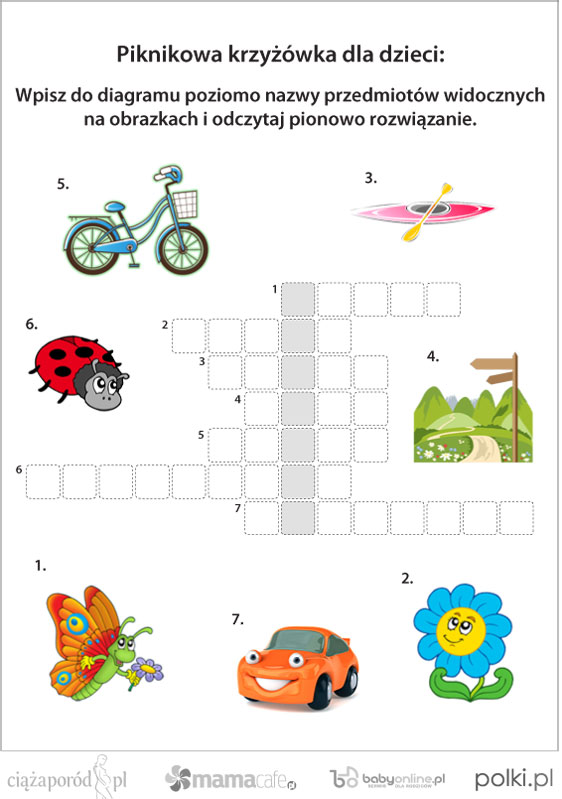 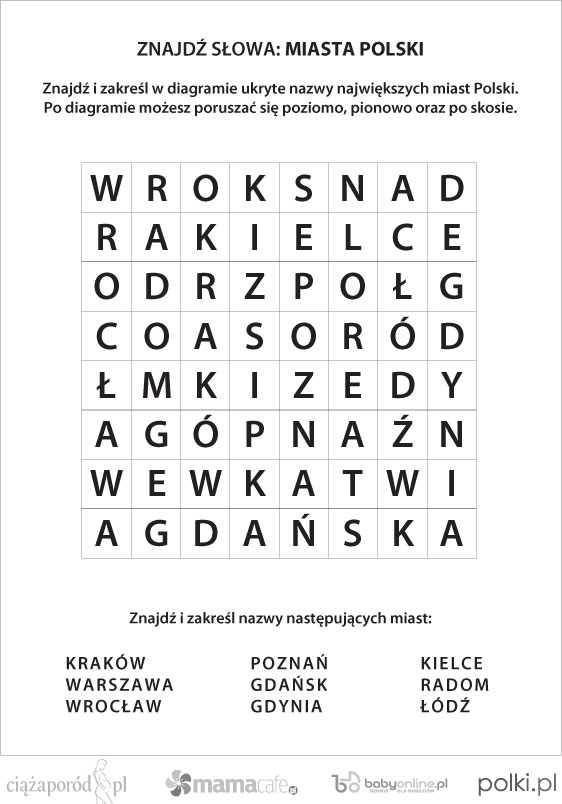 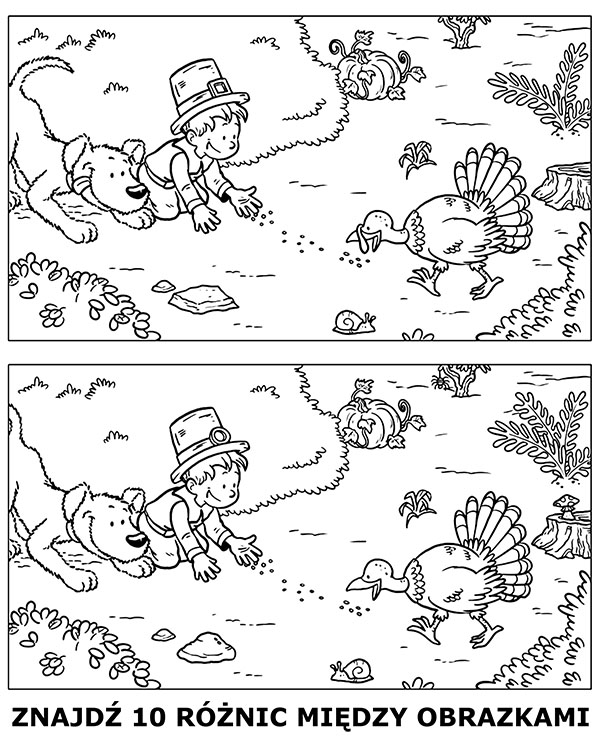 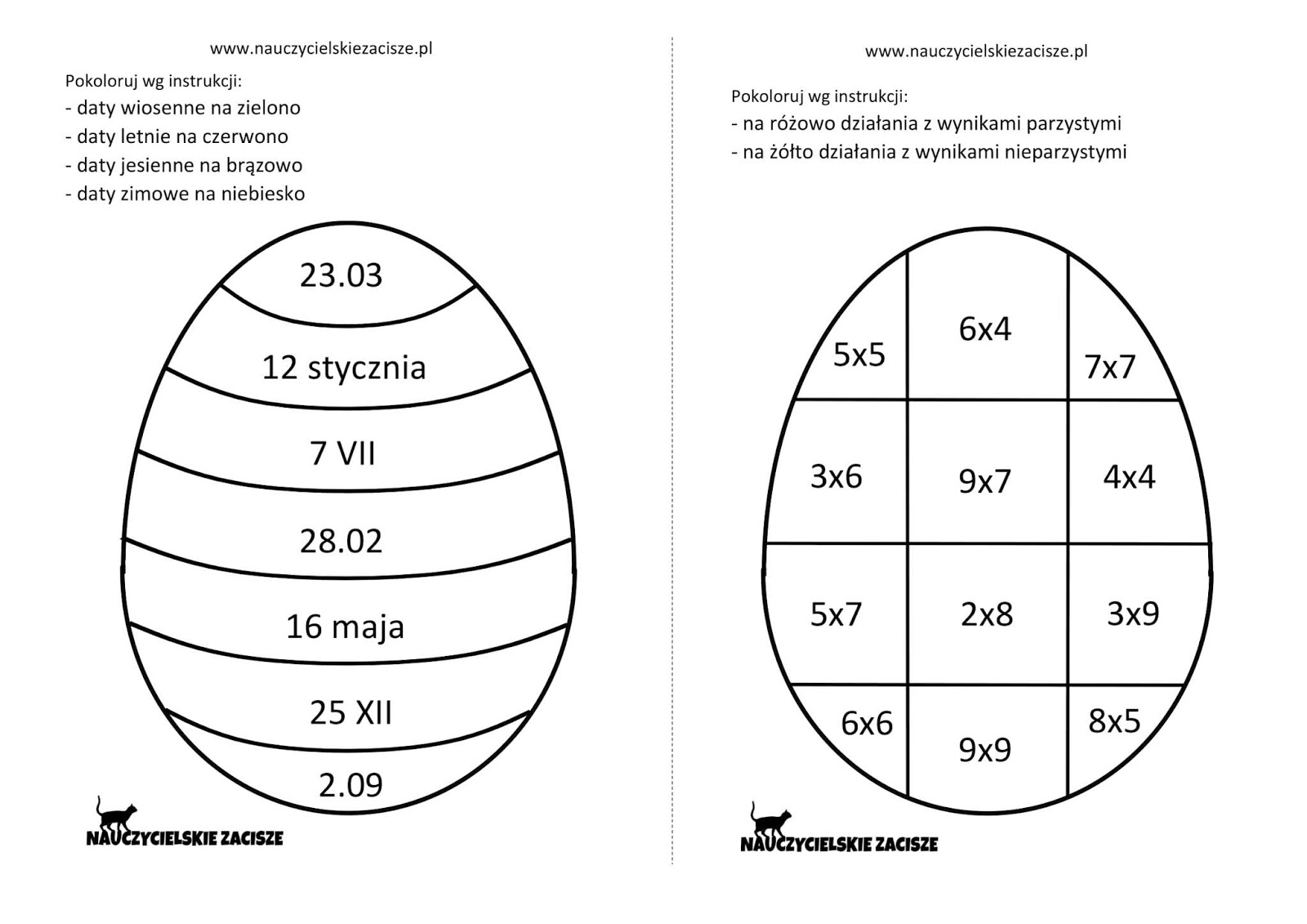 Dorysuj drugą część obrazka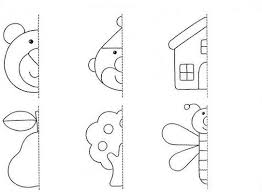 